Purpose Key Strategic Objectives To be actively involved in the attainment of objectives contained within the College’s Strategic Plan.To hold and actively demonstrate the Colleges Core Values in all that you do.Aim High…Work Hard…Take Responsibility…Do What’s Right… Respect Others…Challenge Yourself…Take Pride…To commit to the College’s Safeguarding Policy and promote a safe environment for children, young people and vulnerable adults within the College.Purpose: Key Information Systems Strategic Objectives Provide first line IT support to all users at any sites where Middlesbrough College have a presence. This will require the use of college vehicles by qualified drivers.The deployment of IT and AV equipment and software as instructed by management or supervision.Provide user support and advice regarding the use of software, IT and AV equipment.Undertake preventative maintenance of IT and AV equipment.Undertake equipment or software audits as required by management or supervision.Signed   __________________________________    Date   _________________Business Support Staff will be engaged under a Contract of Employment determined by Middlesbrough College, supported by Contract Guidelines.Please note that all appointments are subject to a satisfactory Enhanced Disclosure and Barring Service check and receipt of two satisfactory references.*Salary subject to a progression criteria.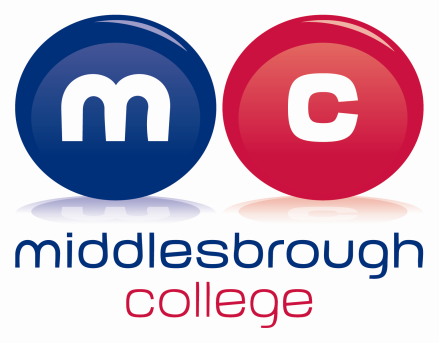 Mission Statement‘Driving Ambition, Inspiring Success’Job DescriptionJob DescriptionJob DescriptionPost HolderJob TitleUser Support TechnicianUser Support TechnicianResponsible toUser Support Team LeaderUser Support Team LeaderThe Information Systems Department members will ensure that:Customers have only the highest regard for the services we provide and the manner in which they are provided.
The Health & Safety and welfare of those who use the College’s services is of paramount importance.
Team Members consider the delivery of and participation in learning as the most critical element of all the services the College provides. 
The Information Systems Team supports the aspirations and expectations of customers by seeking out and developing new technologies and by promoting and implementing quality improvements to all facilities.Team Members provide a highly responsive reporting and resolution service for all requests, faults and incidents to meet the service requirements of all our customers.
   The delivery of our legal, statutory and industry standard codes of practice, policies and procedures meet regulatory and audit requirements.
To commit to the Colleges Safeguarding Policy and promote a safe environment for children, young people and vulnerable adults within the College.Information Systems Staff Common Responsibilities To progress individual actions assigned under Departmental Work Plans.
To ensure the Information Systems Department meets its Service Level Agreement requirements.To ensure compliance and enforcement of College Policies and Statutory obligations such as Acceptable Use Policy, Software Licencing, Information Technology, Security, Data Protection Act, Health & Safety Audits.
To attend Training & Development events and keep up to date with new technologies as appropriate to the role.   To ensure knowledge of new and existing systems and process is cascaded and support given to team members. To ensure fault reports and requests are escalated when required according to agreed procedures. 
To carry out assigned duties at any of the College’s premises or events for which the College has a presence. 
Be diligent and proactive and follow procedures around equipment and building security.
To carry out such other appropriate duties commensurate with your skills, knowledge, experience and remuneration.
The College may, in consultation with you, need to vary these duties from time to time in order to respond to the changing requirements of the College.Specifically, the post holder's responsibilities will be as follows:PERSON SPECIFICATIONJob Title No: CATEGORYREFCRITERIA DESCRIPTIONMETHOD OF ASSESSMENTSkills and AbilitiesSkills and AbilitiesSkills and AbilitiesSkills and AbilitiesEssential1.1To have excellent written and oral communication skills.Application/
InterviewEssential1.2To have excellent interpersonal, team working and customer service skills.Application/
InterviewEssential1.3Ability to diagnose and repair IT and AV equipment.Application/
InterviewEssential1.4Ability to diagnose and rectify basic software faults.Application/
InterviewQualifications and TrainingQualifications and TrainingQualifications and TrainingQualifications and TrainingEssential2.1Grade C or above in Maths or English (or equivalent).Application/ Verification of original certificatesDesirable2.2Relevant IT qualification at Level 2 or above.Application/ Verification of original certificatesAttitude/DispositionAttitude/DispositionAttitude/DispositionAttitude/DispositionEssential3.1Experience of exceeding customer expectations and commitment to excellence. Application/
Interview/ ReferencesEssential3.2An excellent team player.Application/
Interview/ ReferencesEssential3.3Attention to detail.Application/
Interview/ ReferencesEssential3.4Ability to organise and prioritise work.Application/
Interview/ ReferencesOther RequirementsOther RequirementsOther RequirementsOther RequirementsEssential4.1To commit to the safeguarding and promotion of the welfare of children, young people and vulnerable adults within the College.Application/
InterviewKnowledgeKnowledgeKnowledgeKnowledgeEssential5.1Knowledge of current computer desktop technology, including hardware and software systems.Application/
Interview/ References Essential5.2Knowledge of networking and client/server topologies.Application/
Interview/ References Desirable5.3Experience of the Information Technology Infrastructure Library (ITIL) Framework.Application/
Interview/ References ExperienceExperienceExperienceExperienceDesirable6.1Experience of working within an IT Department providing service to a variety of customer areas.Application/
Interview/ ReferencesDesirable6.2Experience of using Service Desk software systems and working to Service Level Agreements.Application/
Interview/ ReferencesCONTRACT ARRANGEMENTS1.Contract typeBusiness Support.Full Time.Permanent.2.Working week37 hours.3.Holiday30 days per annum.4.Period of NoticeTwo Months.5.Salary ScaleBusiness Support Scale 3/4.Points 14-19, £16,722 - £20,093 per annum.*6.PensionEmployees are eligible to join the Local Government Pension Scheme. Employee’s contribution is 5.8% of salary.7.SicknessThe Corporation Sickness Policy will apply. Further information is available from Human Resources on request.8.Probationary Period12 Months.9.Disclosure & Barring Service CheckFrom the 1 August 2018, new employees (with the exception of Apprentices, Business Support Scales 1, 2 & 3 or equivalent in Northern Skills Group) will be required to pay for the Disclosure & Barring Service Check, and this will be deducted from their payroll over the first three months of employment.  The current cost of a Disclosure & Barring Service Check is £58.40. 